       10 марта 2019г.в МБОУ СОШ № 29 состоялась встреча учащихся школы  7 – 9 классов с врачом гигиенического воспитания Халиловой Камилат Долгатовной и представителем из наркоконтроля Сейфудиновой Надеждой Викторовной.      Встреча носила профилактический характер. Учащиеся слушали внимательно и проявили большой интерес к лекциям гостей. 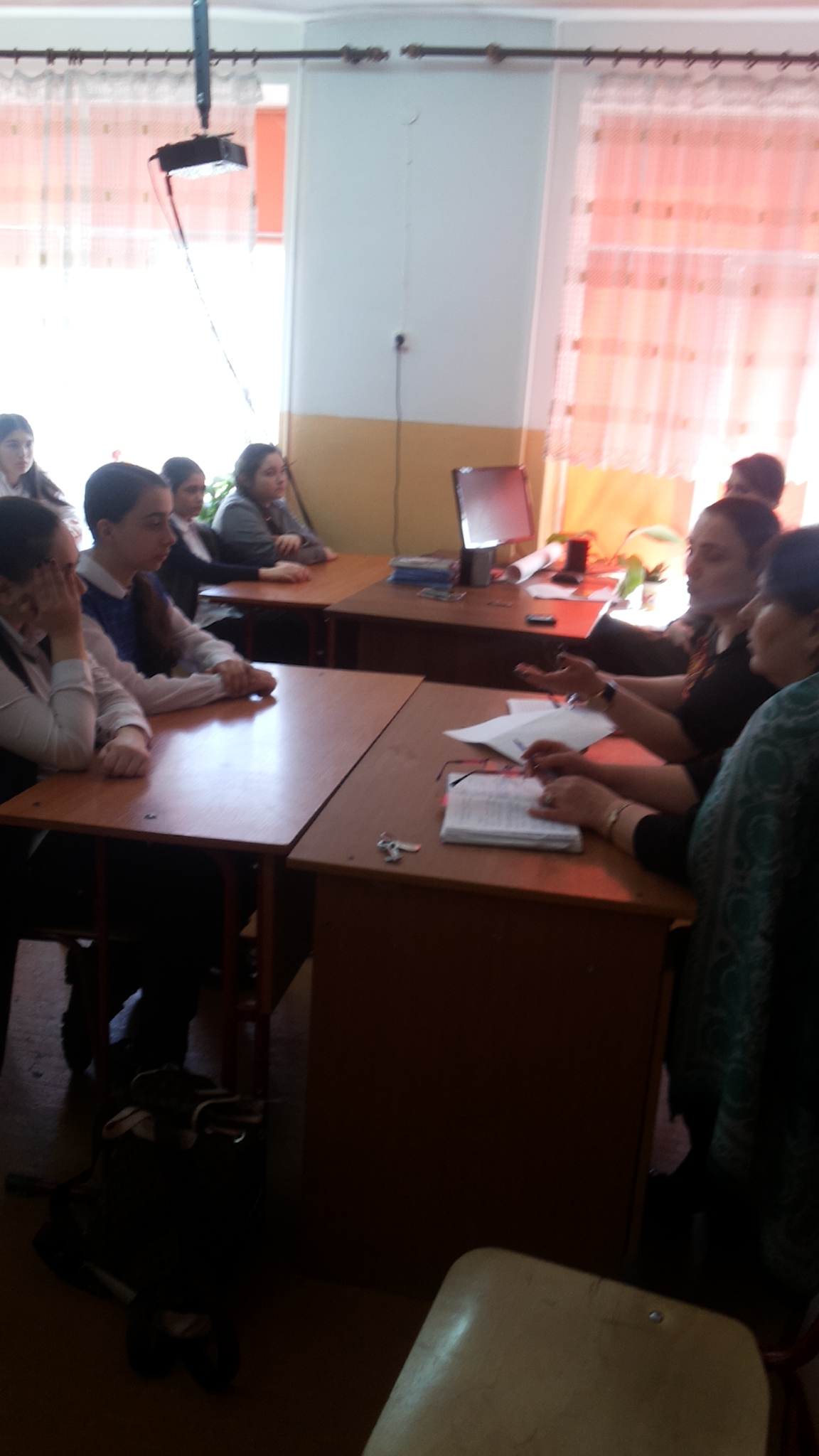 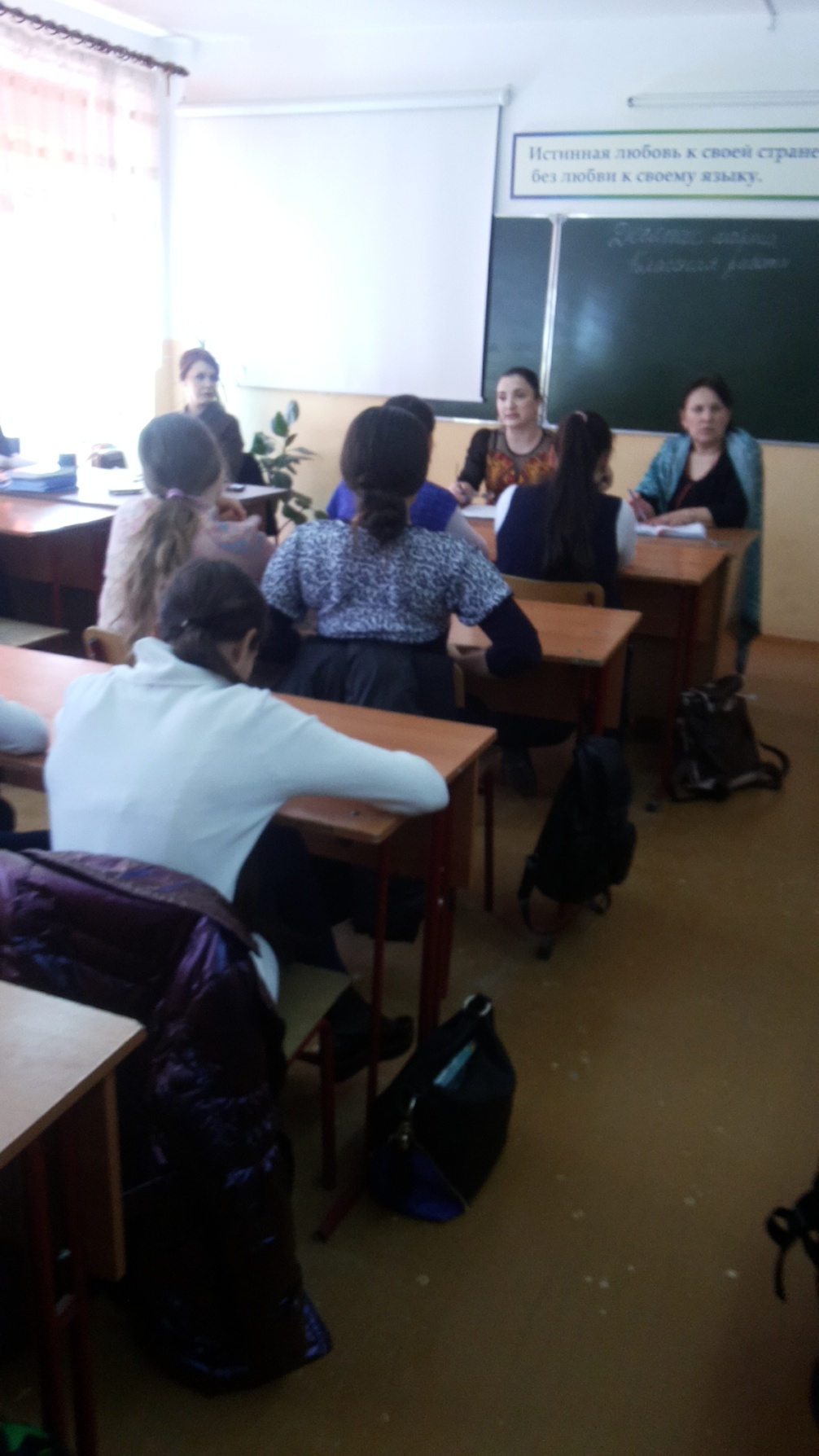 Беседа с учащихся 7 – 9 классов по профилактике ЗОЖ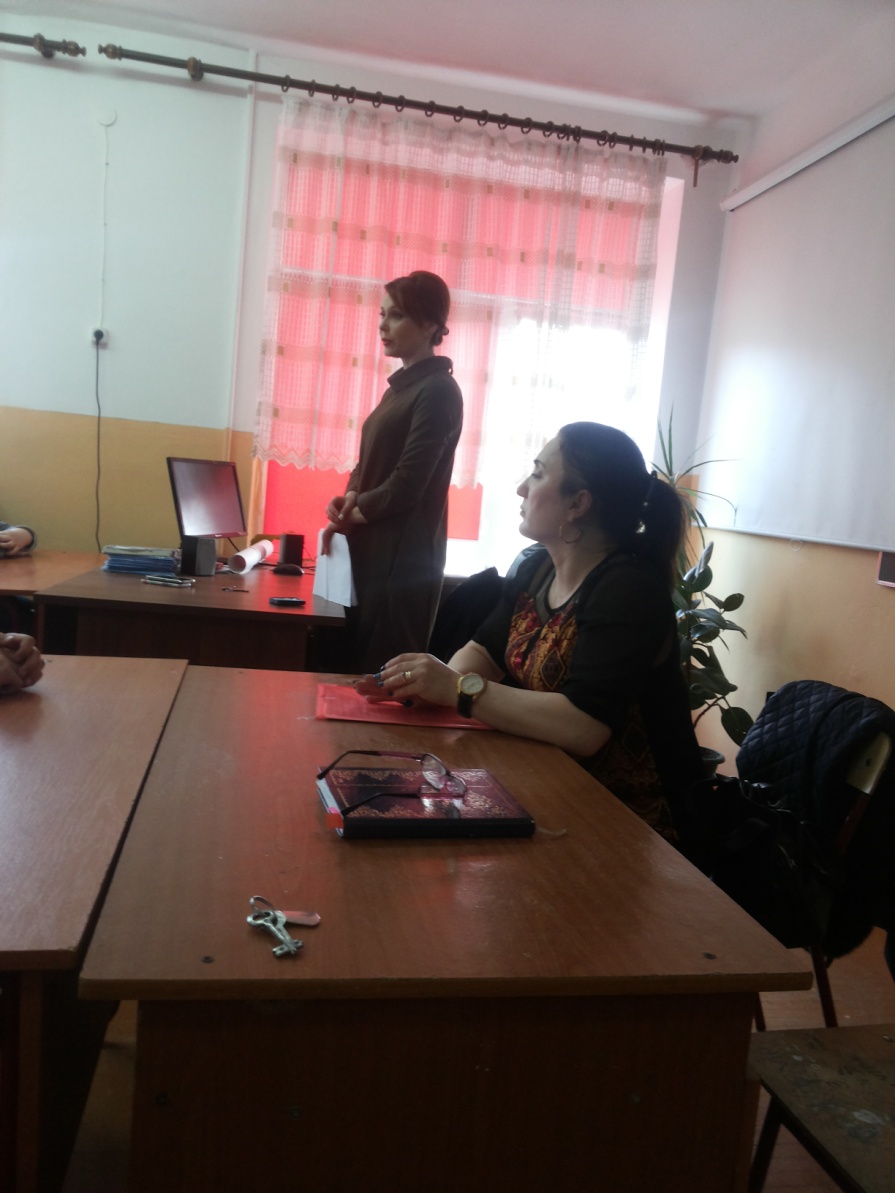 Педагог – психолог:Даудова Х.А. 